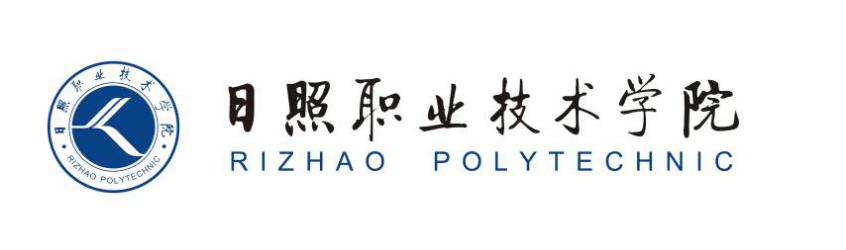 商学系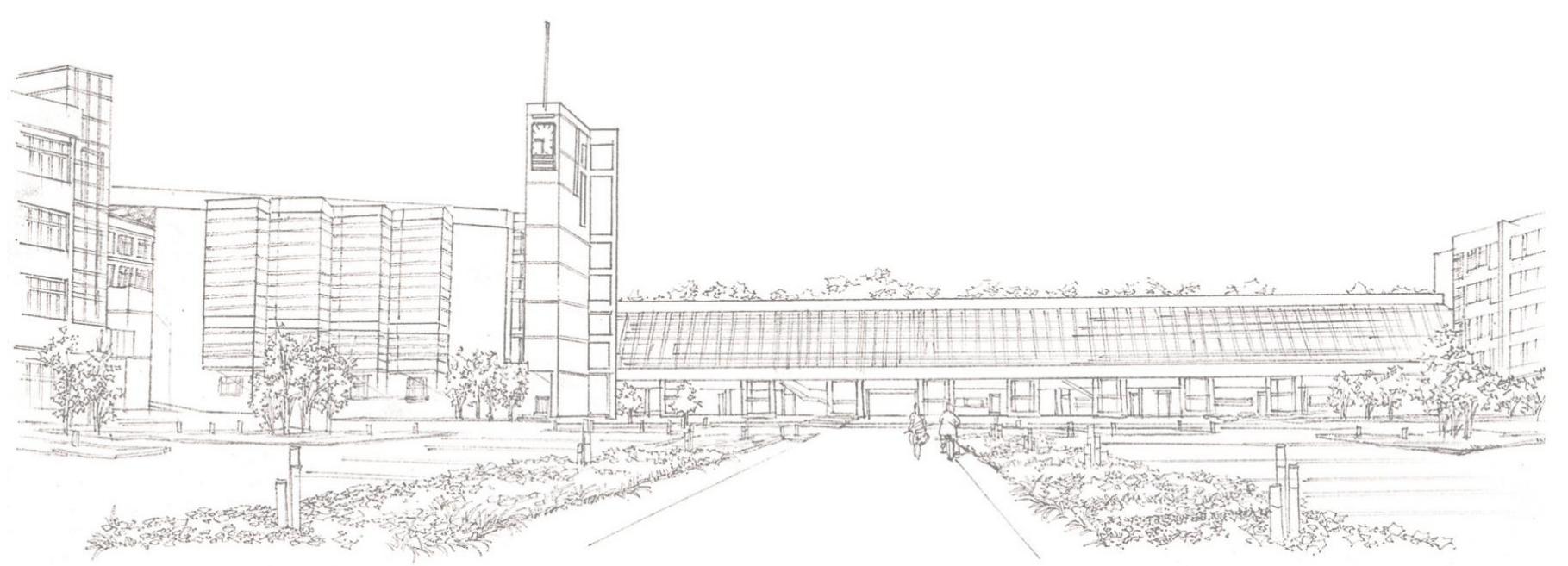 《数字化运营管理》课程标准一、课程基本信息二、课程概述该课程是工商企业管理专业学习领域中专业必修课程，通过本课程的学习，使学生全面而系统地理解数字化运营管理的基本理论、基本知识和基本方法。进而掌握数字经济、数字化核心技术、产业数字化、企业数字化转型等一系列数字化运营管理活动的基本程序和方法，培养和提高应用数字化运营管理解决企业实际问题的专业能力，为后续专业课程的学习打下基础。（一）课程性质《数字化运营管理》是工商企业管理专业必修的专业核心课程，数字化运营管理是培养学生全面掌握数字化运营理论和方法的一门学科。它不仅教授学生数字化的基础知识和技能，还注重培养学生的创新思维和解决问题的能力。通过本课程的学习，学生将能够适应数字化时代的需求，提升自身在复杂商业环境中的竞争力。（二）课程定位本课程在专业课程体系中处于专业核心课程地位，本学习领域强调以学生为主体、 知识为技能服务，培养学生的自主学习能力、创新能力、团队合作能力和实践操作能力。本课程开设的对象为三年级学生，共 56个学时，3.5学分。前修后续课程前修课程：管理学基础、经济法、经济学基础、企业管理沙盘、人力资源管理、项目管理等。后续课程：企业行政管理、数字营销、市场营销、企业管理咨询、绩效管理等。（四）课程设计思路1.突出课程的职业性、实践性和开放性。本课程以理论教学为主，实践教学为辅。在理论教学中恰当运用企业案例，加深学生对理论的理解，同时锻炼学生的 思维能力；在实践教学中采用任务驱动法教学，设计有针对性的实训项目，让学生充分得到锻炼。2.依托与行业企业专家共同制定以“校内实训、校企联合培训、校外顶岗实   习模式 ”为主线的技能型人才培养方案，本着学以致用，以“用 ”促学，边“用 ”边学，学“用 ”结合的任务导向式的运行机制来组织教学。3.强化学生教育主体作用，不断增强学生的职业能力，注重学生创新能力的培养。（五）岗位分析：1.学生所在专业面向的岗位(群)，初次就业岗、二次晋升岗和未来发展岗。项目管理典型工作场景三、课程目标（一）总体目标：数字化运营管理课程的总体目标是为了培养学生在数字化时代的运营管理能力。具体来说，这个课程的目标包括：掌握数字化运营管理的核心概念和原理，了解数字化对传统运营管理的影响和变革。学习并掌握数据分析、数据挖掘、人工智能等数字化技术，能够运用这些技术进行运营决策和优化。培养跨部门协作和沟通能力，以实现企业内部的数字化运营协同。培养创新思维和快速适应能力，以应对快速变化的数字化环境。提高学员在数字化运营管理领域的职业竞争力，为未来的职业发展打下坚实基础。通过学习数字化运营管理课程，学员将能够适应数字化时代的需求，运用先进的技术和工具进行高效、精准的运营管理，为企业创造更大的价值。素质目标：数字化运营管理的素质目标主要包括以下几个方面：数据意识：这是数字化运营的基础，企业需要树立数据意识，认识到数据的重要性和价值。数据不仅可以直观地反映企业的运营状况和市场需求，还可以为企业决策提供支持。数据分析与处理能力：这包括对于数据采集、清洗、整合、存储、分析和挖掘等全流程的处理能力。管理者需要能够运用数据分析工具，从海量数据中提取出有价值的信息，以支持决策制定。创新思维：在数字化时代，环境变化迅速，管理者需要具备创新思维，以应对新的挑战和机遇。他们需要敢于尝试新的方法和策略，以推动企业的数字化转型。学习能力：数字化技术不断发展，管理者需要具备持续学习的能力，以跟上技术发展的步伐。他们不仅需要了解新的数字化工具和平台，还需要理解如何将这些工具应用于实际工作中。团队合作与领导力：数字化运营往往涉及跨部门的合作，管理者需要具备良好的团队合作能力，以推动不同部门之间的协作。同时，他们还需要展现出强大的领导力，以引导团队应对数字化转型的挑战。道德与法律意识：在处理大量数据时，管理者需要严格遵守道德和法律规定，保护客户的隐私和企业的商业机密。他们需要了解相关的法律法规，并确保企业的数字化运营活动合法合规。知识目标：理解数字经济及数字经济带来的变革掌握数字产业化，产业数字化及二者之间的关系理解云计算与边缘技术的区别与联系理解企业为什么要进行数字化转型掌握什么是数字化，什么是数字化转型理解企业数字化转型的战略举措有哪些理解工业4.0与智能制造的关系理解产品生命周期与产品成本之间的关系掌握什么是PLM及其功能理解数字设计技术的发展历程掌握什么是数字孪生？数字孪生有什么作用掌握数字化工厂的核心架构掌握ERP的作用掌握MES及MES的作用掌握什么是区块链掌握工业互联网产生的背景理解区块链如何赋能工业互联网能力目标数据分析能力：学习如何收集、整理、分析和解读数据，以便更好地理解业务运营情况，并做出科学决策。系统思维：理解并能够应用系统思维，将复杂的运营问题分解为更小、更易于管理的部分，并能够从全局角度出发，综合考虑各个部分的相互影响。项目管理能力：学习如何计划、组织、指导团队进行项目实施，包括项目进度管理、风险管理、质量管理等。沟通能力：学习如何清晰地与团队成员和其他利益相关者沟通，包括书面和口头沟通技巧，以促进有效的信息交流。决策能力：学习如何基于数据分析和其他信息来源做出明智的决策，包括识别问题、收集信息、分析选项和实施解决方案。创新思维：鼓励在运营管理中应用创新思维，以寻找新的、更有效的运营策略和方法。持续学习：认识到技术在不断发展，需要保持持续学习的态度，以便跟上行业的最新动态和最佳实践。思政目标1. 培养产业升级意识：通过数字化技术和创新运营模式，助力传统产业的转型升级，以实现民族复兴。2. 推进生态文明建设：利用数字技术提升运营效率和效益，实现更高的资源生产力，促进我国经济、社会及环境的可持续发展。3. 强化服务人民理念：通过数字技术驱动的产品与服务设计，以满足人民日益增长的美好生活需要为目标，为人民谋幸福。4. 在实现这些思政目标的过程中，可以结合启发式提问、民族企业案例、关键国内外事件、国家政策等多种教学方法，以实现课程思政的目标。四、课程内容五、实训项目设计六、课程实施计划七、课程考核考核以过程性评价和终结性评价相结合的方式进行。（一）过程性评价1、平时成绩（1）出勤情况；（2）课堂纪律；（3）上课表现，是否积极参与课堂讨论；（4）课堂提问，是否能主动回答问题以及回答问题结果；（5）书面作业，是否及时完成，完成质量，有无抄袭等。2、小组任务完成情况对每一次小组的实境操作任务进行考核。 （1）方案设计能力：是否能够根据资料合理设计流程、安排时间和人员分工，是否具有自我学习及创新能力；（2）任务实施能力：运用所学知识，进行项目实施；（3）项目报告书写能力：是否独立完成，书写是否规范，是否有心得体；（4）团结合作能力：小组各角色是否分工明确，履行职责是否有条不紊。（二）终结性评价采用期末闭卷考试的方式，考察学生对必要的理论知识和实践操作知识的掌握情况。（三）评定标准1、平时成绩（40%）：平时成绩20%+项目完成情况20%2、终结性考试（60%）八、课程实施条件 （一）教师教学条件： 教师应该熟练掌握项目管理理论与实践知识，并会熟练运用信息化手段，把课 堂理论知识和课外实践活动有机结合起来。 （二）教学场所条件： 1.多媒体教学环境 2.校内实训基地以便学生进行实训演练九、教材与资源的选用主选教材目前使用的教材是李晓主编的《数字化运营管理》，清华大学出版社选用辅助资料李艺铭主编《数字经济：新时代 再起航》，人民邮电出版社，2017王兴山主编《数字化转型中的企业进化》，电子工业工业出版社，2019苏春主编《数据化设计与制造》，机械工业出版社，2019十、需要说明的其他问题 1.本课程根据教学目标要求和营销师考试需要对教材作了适当的取舍处理。在保证达到教学要求的前提下，对教学内容、次序和学时分配等，可根据具体需要做适当调整。 2.本课程在教学过程中会根据项目设置要求组织学生以小组形式进行观察、 调查、讨论、分析，并对观察结果利用所学知识进行分析，要求最后形成书面总结报告上交，或制成 PPT，进行交流。十一、课程制定依据1. 本课程根据《教育部关于提高高等职业教育教学质量的若干意见》文件精神，以提高课程教学质量为目标，以创新课程体系和改革教学内容为重点准确把握课程定位，整体优化教学过程，充分发挥课程对实现人才培养目标的支撑作用，促进学生德、智、体、美等方面的全面发展2.本课程标准制定的依据是专业人才培养方案中确定的培养目标。坚持以工作过程为导向，以真实工作任务为载体开发课程，贯彻“教、学、做”为一体的教学要求，实现职业能力开发与素质培养的课程目标。3.本课程与行业企业合作开发，根据职业岗位（群）的任职要求，参照相关的职业资格标准，改革课程教学内容。教学内容的选取和组织遵循职业性原则，实施以真实工作任务（项目）为载体的教学方法，融“教、学、做”为一体，建立课堂与实习实训地点一体化的行动导向的教学模式，突出教学过程的实践性、开放性和职业性。本课程常用术语中英文对照表1. digital transformation 数字化转型2. technology 技术3. innovation  创新4. data analytics 数据分析5. cloud computing  云计算6. artificial intelligence 人工智能7. machine learning 机器学习8. cybersecurity 网络安全9. digital strategy 数字战略10. agile methodology 敏捷方法论11. automation 自动化12. internet of things  物联网13. digital disruption  数字颠覆14. big data 大数据15. e-commerce 电子商务16. digital marketing 数字营销17. user experience 用户体验18. virtual reality 虚拟现实19. blockchain 区块链20. mobile app 移动应用课程代码271108课程性质必修适用专业工商企业管理开设学期大二第一学期课程类别专业核心课课程类型A 类（理论）学    分3.5总 学 时56学时分配理论学时：  36 实践学时：20理论学时：  36 实践学时：20理论学时：  36 实践学时：20实施场所多媒体教室授课方式混合式教学执笔人刘俊玲刘俊玲刘俊玲审核人高明浩高明浩高明浩制订时间2024.012024.012024.01岗位面向主要就业岗位初始就业岗位数据分析专员初始就业岗位客户支持专员初始就业岗位电子商务运营专员初始就业岗位产品专员初始就业岗位项目管理专员初始就业岗位互联网开发专员二次晋升岗位电子商务运营经理未来发展岗位数字营销专家典型场景具体内容数据驱动决策数字化运营管理强调使用数据来支持决策制定。通过数据分析，企业能够更准确地了解市场需求、产品表现、客户行为等方面的情况，从而做出更明智的决策。自动化流程数字化运营管理通过自动化流程来提高工作效率。供应链管理数字化运营管理也涉及到供应链管理。企业通过数字化技术来跟踪供应商、库存、物流等方面的信息，确保供应链的顺畅运行，同时降低成本和风险。客户体验优化 数字化运营管理注重提升客户体验。企业通过数据分析来了解客户需求和行为，然后通过个性化服务、产品改进等方式来满足客户需求，提高客户满意度。预测分析数字化运营管理利用预测分析技术来预测未来的市场趋势和客户需求。企业根据这些预测结果来制定战略和计划，以更好地应对市场变化。序号项目（模块）工作任务学时1数字化运营概述理解数字经济2理解数字化核心技术2掌握产业数字化掌握数字化运营的概念222企业数字化转型战略理解企业数字化转型趋势与挑战4理解数字化转型相关术语2掌握企业数字化转型战略规划23数字化设计与制造1.了解工业革命与制造变革22.了解产品数字化开发相关概念43.掌握产品生命周期管理24.掌握数字化设计与制造技术24数字孪生与数字化工厂1.理解数字孪生的产生与发展22.掌握数字孪生的概念与内涵23.理解数字孪生的内容与架构24.掌握数字化工厂的核心架构25企业资源计划1.理解ERP概念22.掌握MRP26从制造执行系统到制造运营系统1.掌握MES的基本概念22.理解MES的功能模型23.掌握MES系统规划与需求分析24.掌握制造运营系统27工业互联网理解工业互联网的基本概念22.理解工业互联网的架构43.掌握工业互联网的运行模式24.掌握基于区块链的工业互联网2第X次1234周次1234总情境学生毕业后，进入某市海汇制造公司工作，学生被分配到了运营部，负责整个公司数字化转型管理工作学生毕业后，进入某市海汇制造公司工作，学生被分配到了运营部，负责整个公司数字化转型管理工作学生毕业后，进入某市海汇制造公司工作，学生被分配到了运营部，负责整个公司数字化转型管理工作学生毕业后，进入某市海汇制造公司工作，学生被分配到了运营部，负责整个公司数字化转型管理工作项目名称认识数字经济认识数字经济数字核心技术产业数字化任务1.1组建团队1.2理解数字经济的概念2.掌握数字化的核心技术3.掌握产业数字化的概念和产业数字化场景情景设计进入公司后，你们小组组成一个数字化运营管理团队，负责本公司的数字化转型工作海汇汽车制造有限公司是一家以生产、销售汽车为主要业务的公司，作为数字化运营部门新员工， 应先了解本公司的数字化管理工作现状。海汇公司在运行过程中，生产线生产效率低、运行成本高，同时产品质量和稳定性均较弱。对海汇公司产业数字化运行状况进行调研，识别哪些过程可以应用数字化？具体任务组建团队，召开第一次组建会议，小组成员依次进行自我介绍；各小组填写团队分工表，上报本小组组长，成员、团队分工完成对模拟企业资料的查找、整理、分析本公司的数字化转型情况，说明本公司的数字化管理过程，撰写分析报告，并以 PPT 形式汇报；请各小组讨论如何用数字化的技术来改善现状以指导公司如何进行这些问题的解决。分析企业数字化管理现状，识别开展数字化的机会。能力目标1.能够在教师的指导下完成组建团队任务2.能组织小组会议并协调团队分工1.培养团队合作能力和跨学科交流能力2.培养创新思维和实践能力1.能根据实际情况选择恰当的数字化技术理念； 2.能用合适的数字化的观念指导生产运营1能够正确理解产业数字化及数字化产业的概念和区别。2能够应用数字化的概念识别企业数字化运营存在的问题及改进的措施知识目标明确团队组建要领1.理解数字经济的概念、特点和历史发展，理解数字经济与传统经济的区别和联系。2.掌握数字化产业和产业数字化的概念，区别1.掌握5G，云计算，人工智能，物联网，边缘技术等数字化技术的基本概念。2掌握数字化技术应用场景1.掌握数字产业化和产业数字化的概念，区别与联系2.理解数字产业化的应用场景。素质目标1.培养学生的沟通、组织、协调能力；2.培养学生的团队合作精神培养学生遵守数字经济的法律法规，尊重知识产权，关注数据安全和隐私保护，形成良好的职业道德和社会责任感。培养小组协作能力培养整体观念和系统思维1.培养细致准确的观察力2.培养沟通协调能力3.培养应变能力和灵活性考核点各小组填写团队分工表，上报本小组组长，成员，团队分工完成对模拟企业资料的查找、整理、分析本公司的数字化转型情况撰写分析报告，并以 PPT 形式汇报。能够运用数字技术理念，给出公司的数字化转型建议报告撰写企业产业数字化和数字化产业问题现状并给出相应的对策并形成报告第X次5678周次5678总情境学生毕业后，进入某市海汇制造公司工作，学生被分配到了数字化运营管理部，负责企业数字化运营管理工作学生毕业后，进入某市海汇制造公司工作，学生被分配到了数字化运营管理部，负责企业数字化运营管理工作学生毕业后，进入某市海汇制造公司工作，学生被分配到了数字化运营管理部，负责企业数字化运营管理工作学生毕业后，进入某市海汇制造公司工作，学生被分配到了数字化运营管理部，负责企业数字化运营管理工作项目名称数字化运营管理企业数字化转型战略趋势数字化转型战略规划产品数字化开发任务了解数字化运营产生的历史背景，掌握数字化运营的基本内涵分析企业数字化转型趋势规划企业数字化转型战略掌握产品数字化开发的过程和阶段情景设计每个企业均面临着快速变化的市场，不断缩短的产品生命周期及不断压缩的成本压力，因此需要在管理能力，效率等方面进行改进。传统企业面临诸多挑战，影响企业数字化转型的驱动力有哪些？企业高层决定实施企业数字化转型，召集领导层开会讨论数字化转型战略。以帮助企业更好地应对不确定性，把握机遇，规避风险。海汇公司某的产品开发存在着周期长，成本高，质量差的问题，请运用产品设计开发的流程和阶段改善该问题。具体任务分析公司的数字化运营管理现状分析企业企业数字化转型的驱动力讨论数字化转型战略并形成报告。对现有开发流程进行梳理，识别存在问题及改善机会能力目标1.能够利用计算机网络，查找海汇公司的数字化运营管理的相关资料，在此基础上， 分析出企业在数字化运营管理上存在的问题；2.能对企业的数字化运营管理过程进行分析，写出文字说明能够对企业数字化转型的驱动力进行分析1.能够进行数字化转型战略规划。2.能够建立企业数字化转模型。1.能够对现有开发流程进行梳理并识别问题2.能够制定数字化的开发流程。知识目标1.掌握传统制造业面临的挑战与需求2.掌握数字化运营管理的内涵。1.掌握数字化转型的驱动力2.掌握传统企业数字化转型的趋势1.理解数字化转型的相关概念。2.理解数字化转型面临的机遇和挑战。3.掌握企业数字化转型的模式。1.理解工业革命和智能制造2.掌握开发的基本流程3.掌握产品数字化开发的阶段素质目标1.培养学生搜集归纳信息、分析解决问题的能力。2.培养沟通和协调能力，能够与项目团队和干系人进行有效的沟通和协调。培养学生创新能力，在数字化时代，创新思维和创新能力尤为重要，需要引导学生发现和利用新的机会，创造性的解决问题。5.培养问题解决和决策能力，能够在企业数字化转型战略规划中中识别和解决问题，并做出合理的决策。1.培养问题解决和决策能力，2.培养数字化意识和追求卓越的素质，能够始终关注和追求项目的高质量成果。考核点数字化运营管理现状分析及建议报告依据数字化转型趋势，结合企业现状，形成数字化转型报告形成数字化转型的战略报告形成产品数字化开发流程第X次9101112周次9101112总情境学生毕业后，进入某市海汇制造公司工作，学生被分配到了数字化运营管理部，负责公司数字化运营管理工作学生毕业后，进入某市海汇制造公司工作，学生被分配到了数字化运营管理部，负责公司数字化运营管理工作学生毕业后，进入某市海汇制造公司工作，学生被分配到了数字化运营管理部，负责公司数字化运营管理工作学生毕业后，进入某市海汇制造公司工作，学生被分配到了数字化运营管理部，负责公司数字化运营管理工作项目名称产品生命周期管理（PLM）数字化设计与制造技术数字化工厂制造执行系统到制造运营系统任务对PLM运行状况进行分析掌握数字化设计和制造技术的基本概念识别基于数字孪生的数字化工厂对现有制造运行系统进行调研分析情景设计海汇公司近期上线了产品全生命周期管理的软件，PLM，请大家就此软件运行情况进行调研，识别优缺点，并形成报告。目前，海汇公司的设计过程和制造过程采用了一些数字化的设计和制造技术，请识别包含哪些数字化的技术海汇公司目前正在实施建立数字化孪生工厂，持续推进公司的数字化转型之路。海汇公司上线的制造执行系统需要转变为制造运营系统。具体任务对公司PLM运行现状进行调研分析对公司现有采用的数字化设计和制造技术进行识别对公司目前的数字化孪生工厂实施情况进行调研识别公司制造运营系统的实施情况能力目标培养在PLM环境中进行问题解决、决策制定和持续改进的能力。这包括使用各种PLM工具和软件进行数据管理、流程优化和决策分析等。具备跨部门和跨领域的协同工作能力，以实现高效的团队协作。1.具备数字化设计与制造的基本技能，包括使用各种数字化设计和制造软件，如CAD、CAM、CAE等；2.能够进行产品设计和优化，制造工艺设计和仿真，以及数字化生产过程的管控等。3.具备创新能力和实践操作能力，能够运用所学知识解决实际问题1.具备高效的问题解决能力，能快速应对设备故障、生产异常和质量问题。2.具备团队合作和跨部门沟通的能力，以推动项目的实施和改进。3.拥有创新能力，通过引入新工艺、新方法和新工具来提升生产效率和产品质量。4.掌握数据分析能力，能从生产数据中提取有价值的信息，为决策提供支持。1. 具备制定和实施生产计划的能力，以及解决生产过程中的问题和优化的能力。2. 掌握生产设备和工具的使用和维护技能，能够进行基本的故障排查和维修。3. 具备良好的沟通和团队合作能力，能够与同事和上下游部门进行有效的沟通和协作。4. 具备创新和解决问题的能力，能够应对突发状况和快速适应变化。知识目标1.了解PLM的基本概念、原理和框架。2.理解对产品生命周期的各个阶段，如概念设计、详细设计、生产制造、销售和售后服务等3.掌握与PLM相关的其他领域的知识，如CAD、CAE、CAM、CRM、SCM等。1.掌握数字化设计与制造的基本原理和方法，包括计算机辅助设计、制造、工艺、仿真等方面的知识。2.了解数字化设计与制造在机械、电子、航空航天、汽车等领域的具体应用和实践。1.了解数字化工厂的基本概念、原理和最佳实践。2.理解工业自动化、物联网、大数据和人工智能等关键技术在数字化工厂中的应用。3.掌握生产流程、设备操作、工艺控制和质量管理等方面的知识。1. 了解制造运营系统的基本原理和流程，包括生产计划、物料需求计划、质量控制等方面的知识。2. 掌握生产设备的基本操作和维护技能，以及生产过程中的技术细节。3. 了解行业标准和最佳实践，以及相关法律法规和安全规定。素质目标具备严谨的工作态度、良好的团队合作精神、高度的责任感以及对持续学习的追求。具备良好的沟通能力、分析能力和创新思维，以便在面对挑战时能够灵活应对。1.具备良好的职业素养和道德素质，如高度的责任感、严谨的工作态度、诚信守时等。2.具备团队合作精神和创新精神，能够主动沟通、积极合作、不断学习新技术、新知识和新方法，以适应快速发展的数字化设计与制造技术。1.具备高度的责任感和敬业精神，能确保工作的准确性和及时性。2.遵守安全操作规程，确保生产安全。3.持续学习和适应新技术，保持专业知识的更新。4.具备良好的职业道德和操守，遵循公司规章制度。1. 具备高度的责任感和职业道德，能够始终保持对工作质量的追求和对企业负责的态度。具备严谨的工作态度和细致的2.观察力，能够关注细节并追求卓越。3. 具备学习和发展自我能力的意愿，能够不断学习和提升自己的知识和技能。4. 具备团队协作精神和服务意识，能够为团队和企业的发展做出贡献。考核点形成PLM运行情况报告形成公司数字化设计和制造技术使用情况调研报告。形成数字化孪生工厂的调研报告形成制造运营系统的实施现状情况报告单元周次学时项目（任务）教学方法手段教学场所112理解数字经济PPT、讲课视频、小组 讨论、案例分析教室122理解数字化核心技术PPT、讲课视频、小组 讨论、案例分析教室232掌握产业数字化PPT、讲课视频、小组 讨论、案例分析教室242掌握数字化运营管理内涵PPT、讲课视频、小组 讨论、案例分析教室352理解数字化转型的趋势和挑战PPT、讲课视频、小组 讨论、案例分析教室362理解数字化转型的相关概念PPT、讲课视频、小组 讨论、案例分析教室472掌握企业数字化转型战略规划PPT、讲课视频、小组 讨论、案例分析教室482了解工业革命和制造变革PPT、讲课视频、小组 讨论、案例分析教室592了解产品数字化开发相关概念PPT、讲课视频、小组 讨论、案例分析教室5102理解数字孪生的产生和发展PPT、讲课视频、小组 讨论、案例分析教室6112掌握数字孪生的产生与发展PPT、讲课视频、小组 讨论、案例分析教室6122掌握ERP概念PPT、讲课视频、小组 讨论、案例分析教室7132掌握MES的概念和功能PPT、讲课视频、小组 讨论、案例分析教室7142掌握工业互联网的相关概念PPT、讲课视频、小组 讨论、案例分析教室